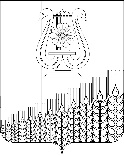 СОВЕТПЕРВОМАЙСКОГО СЕЛЬСКОГО ПОСЕЛЕНИЯКУЩЕВСКОГО РАЙОНАРЕШЕНИЕот ______                                                                                                 № _____пос. ПервомайскийПРОЕКТО внесении изменений в решение Совета Первомайского сельского поселения Кущевского района от 02 февраля 2018 года № 175 «Об утверждении Правил по благоустройству территорий Первомайского сельского поселения В соответствии с Федеральным законом от 06 октября 2003 года № 131-ФЗ    «Об общих принципах организации местного самоуправления в Российской Федерации», приказом Министерства строительства и жилищно-коммунального хозяйства Российской Федерации от 13 апреля 2017 года № 711/пр                                   «Об утверждении методических рекомендаций для подготовки правил благоустройства территории поселений, городских округов, внутригородских районов», в целях повышения привлекательности сезонной придорожной торговли и приведения внешнего вида придорожных сельскохозяйственных ярмарок к единому архитектурному облику концепцию которой разработал департамент потребительской сферы и регулирования рынка алкоголя Краснодарского края, Совет Первомайского сельского поселения Кущевского района РЕШИЛ:  1. Внести изменения в решение Совета Первомайского сельского поселения Кущевского района от 02 февраля 2018 года №175 «Об утверждении Правил благоустройства территории Первомайского сельского поселения Кущевского района», изложив приложение 2 к Правилам благоустройства территории Первомайского сельского поселения Кущевского района  в новой редакции (прилагается).	2. Настоящее решение обнародовать на информационных стендах в специально отведенных местах и разместить на официальном сайте администрации Первомайского сельского поселения в информационно-телекоммуникационной сети «Интернет».            3. Настоящее решение вступает в силу с момента его обнародования.Приложение 2к Правилам благоустройства территорииПервомайского сельскогопоселения Кущевского районаТребования к установке и оформлению объектовпридорожного сервиса для торговли сельскохозяйственной продукцией на территории Первомайского сельского поселения Кущевского района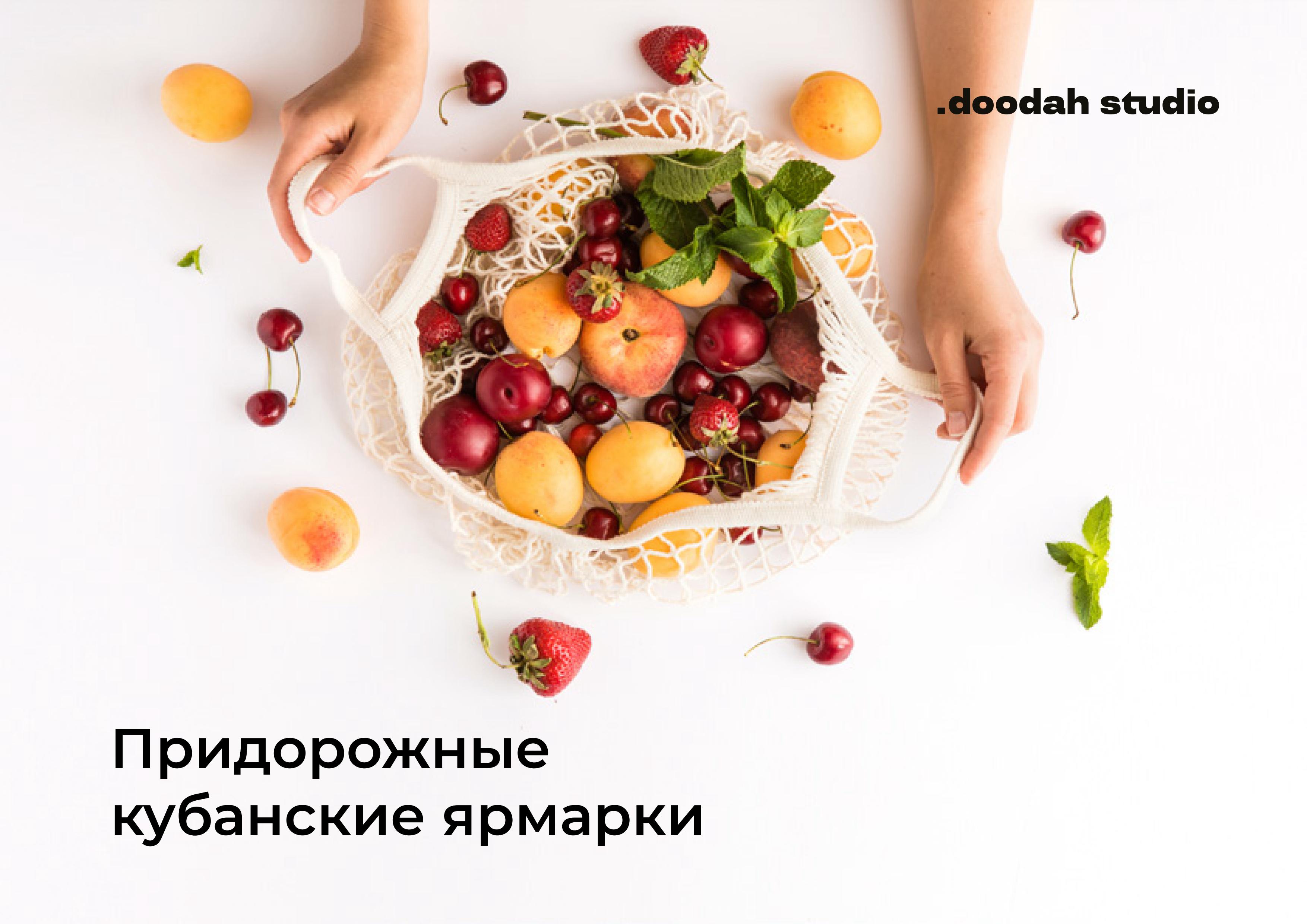 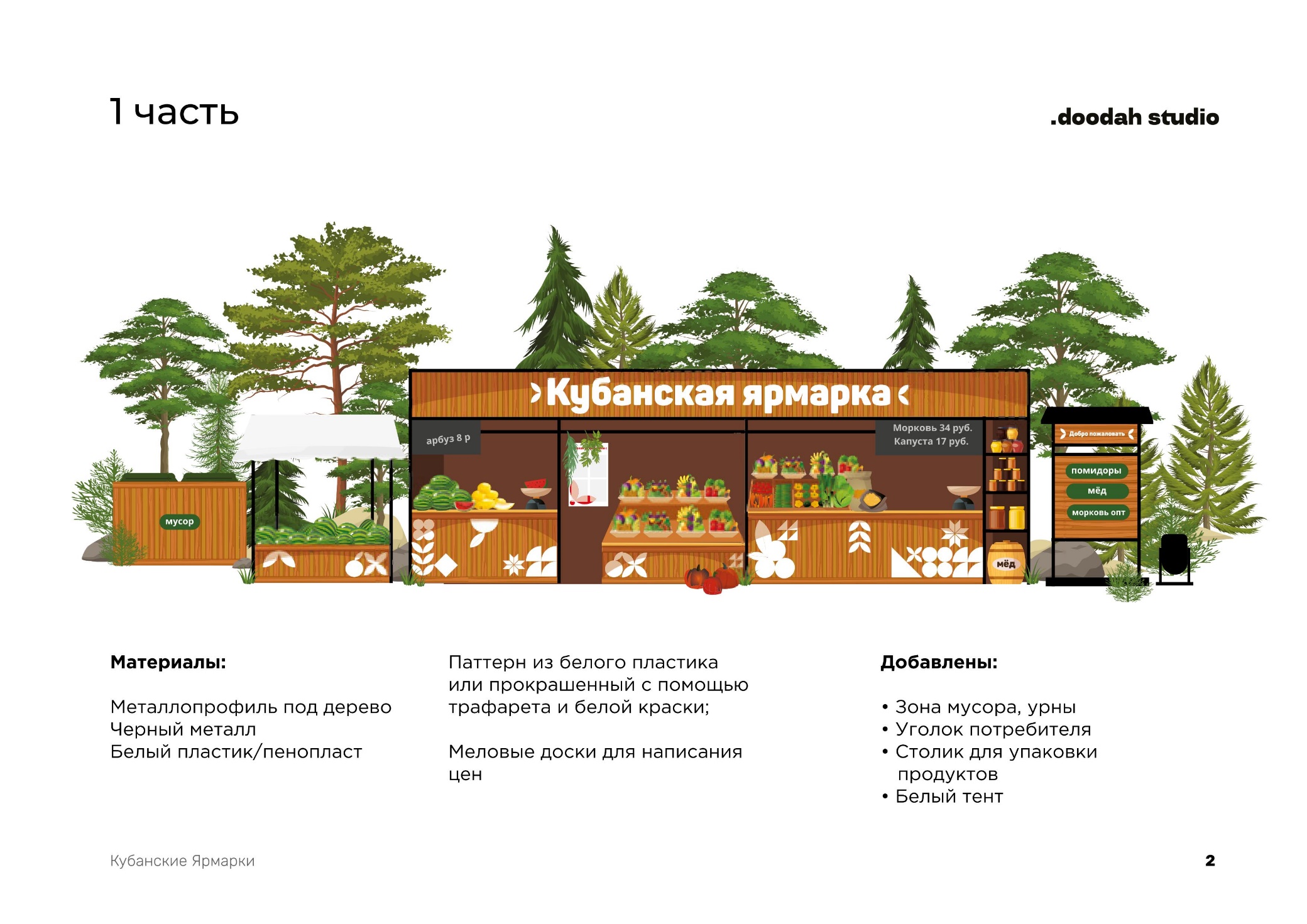 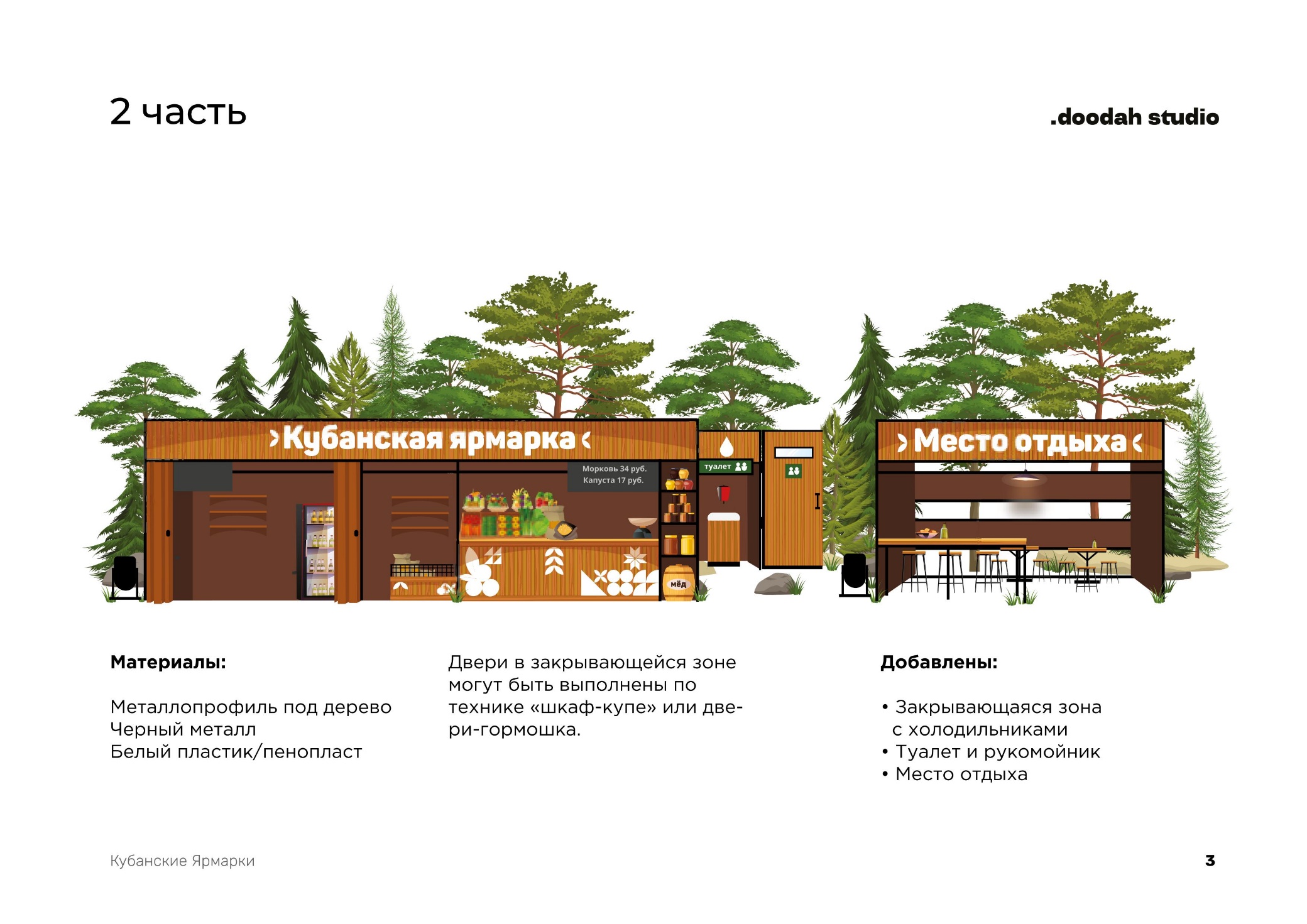 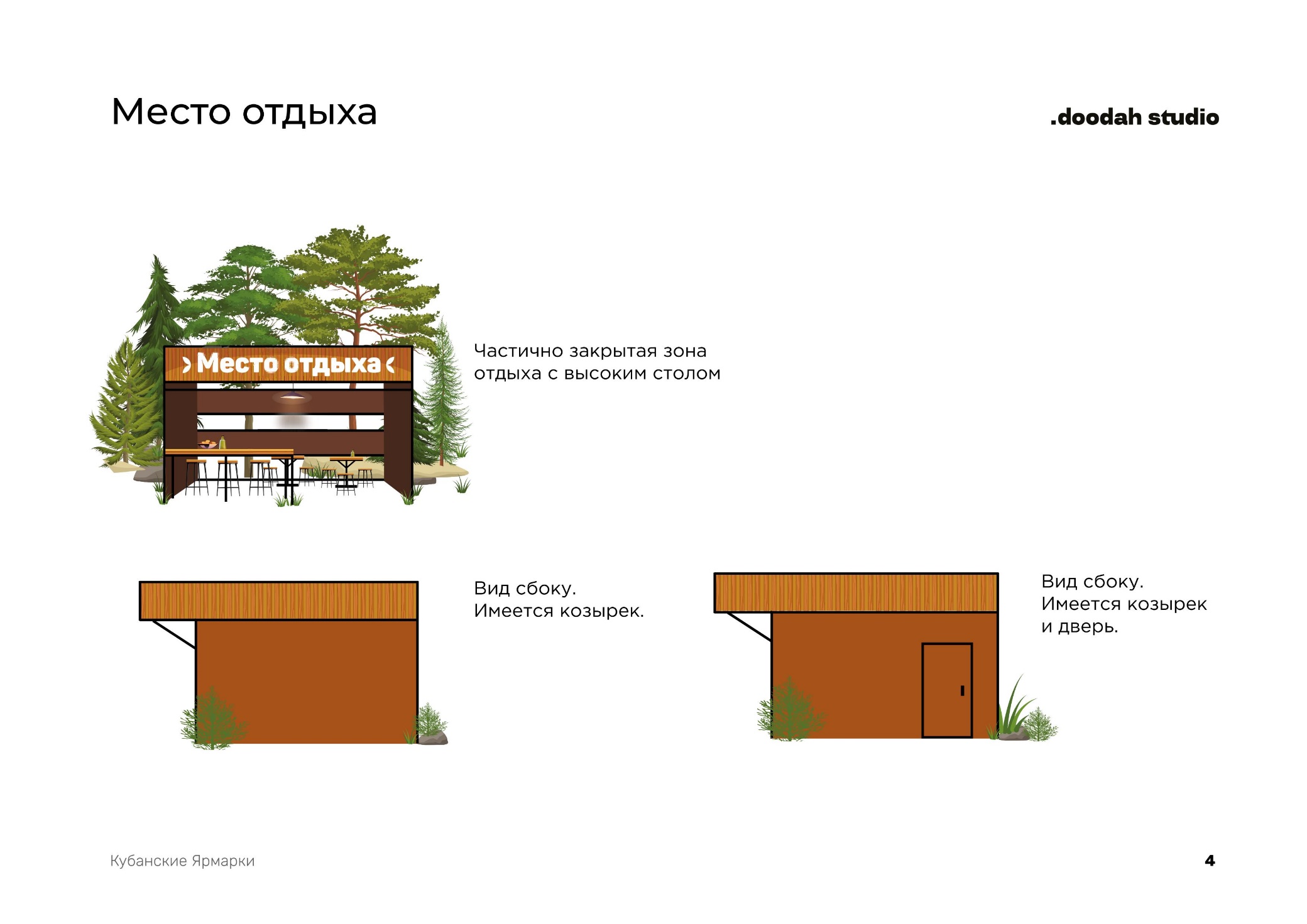 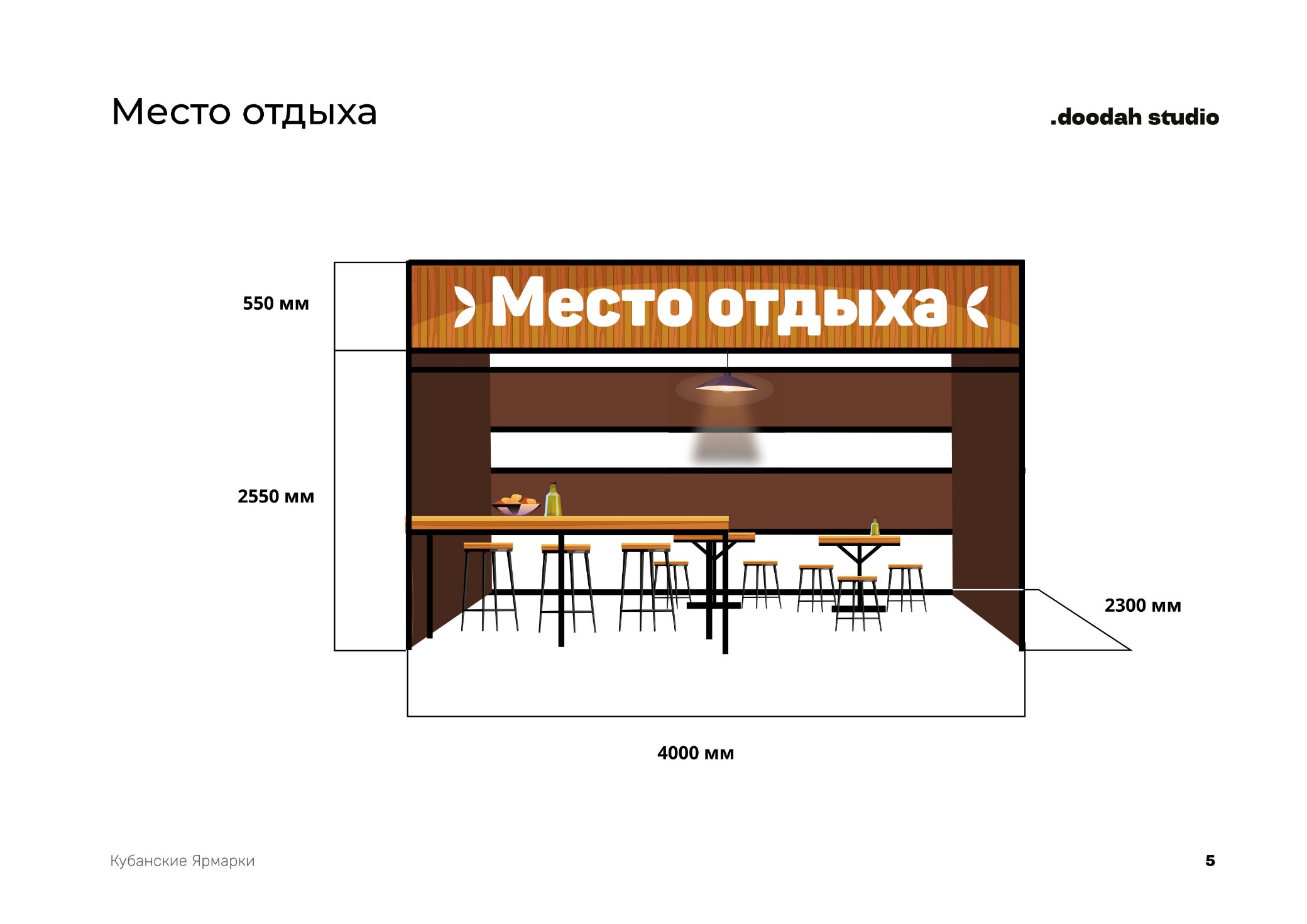 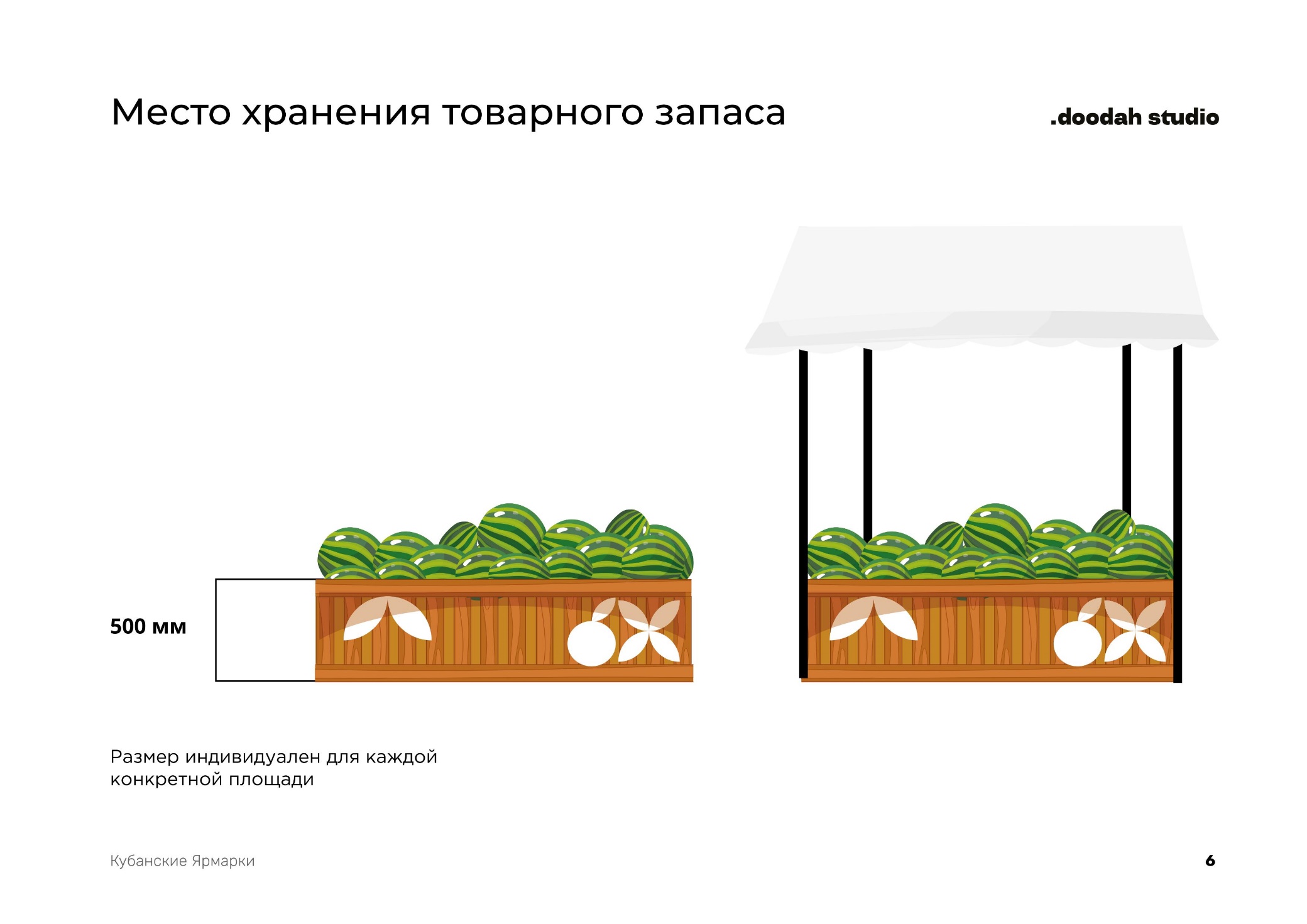 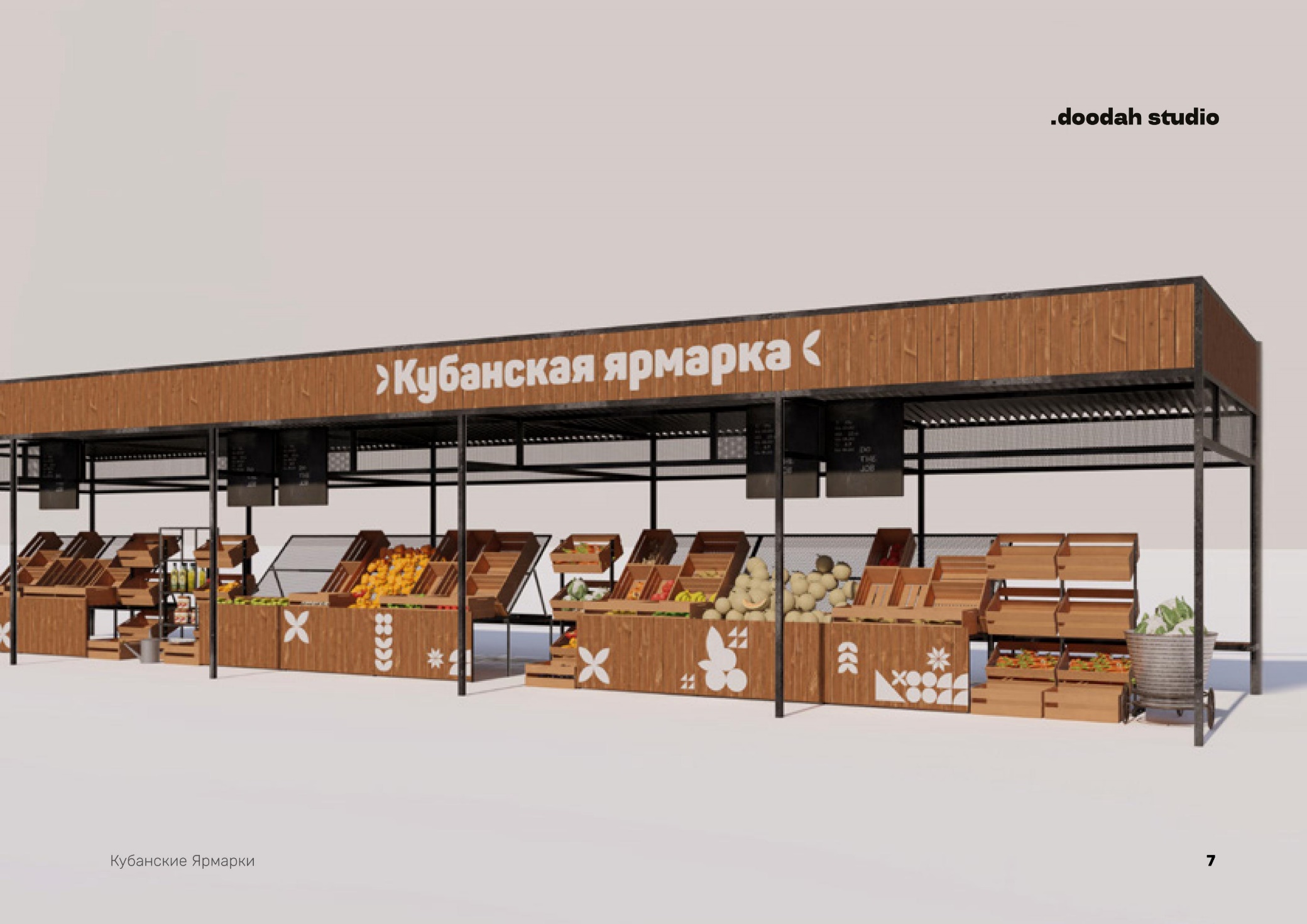 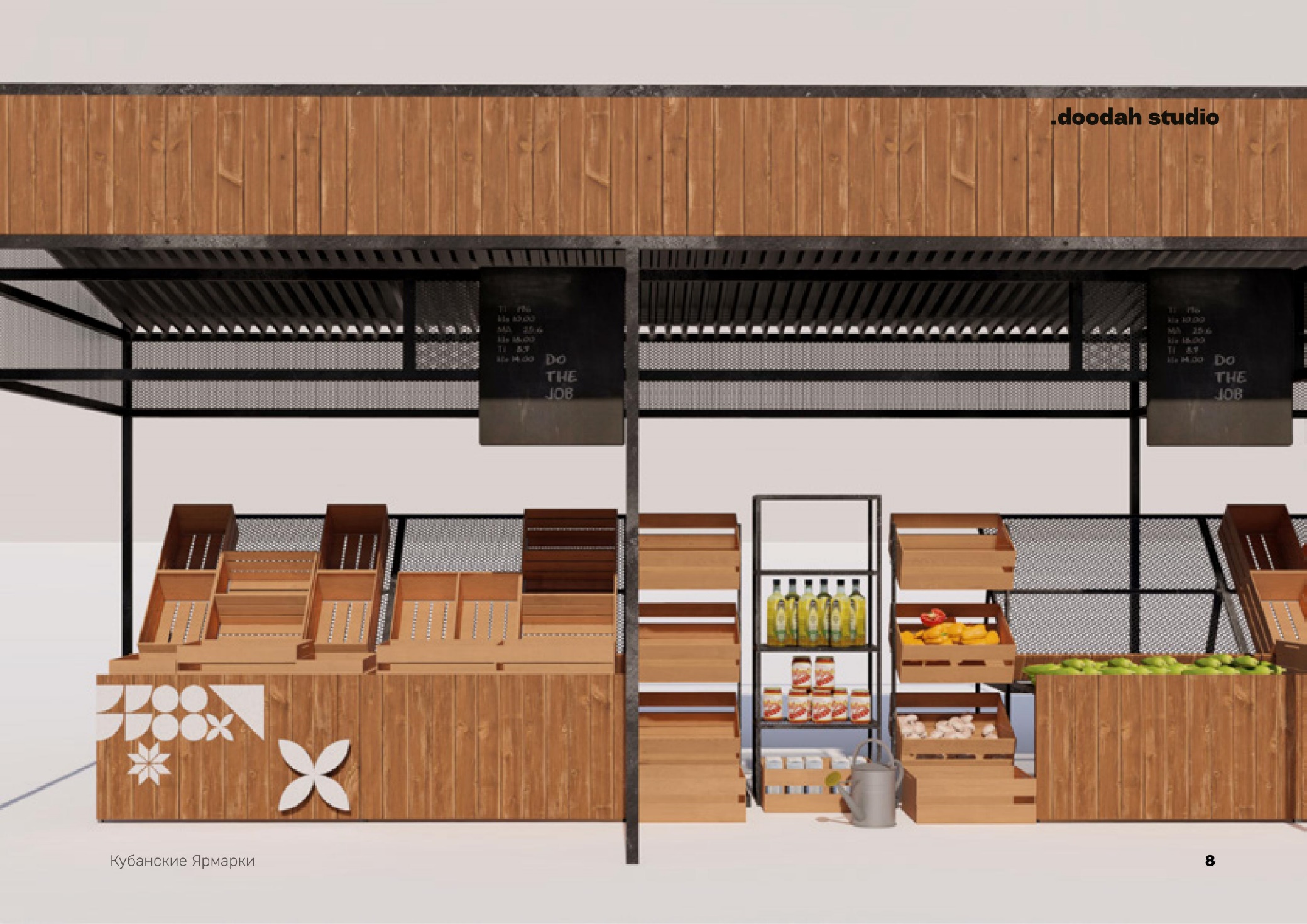 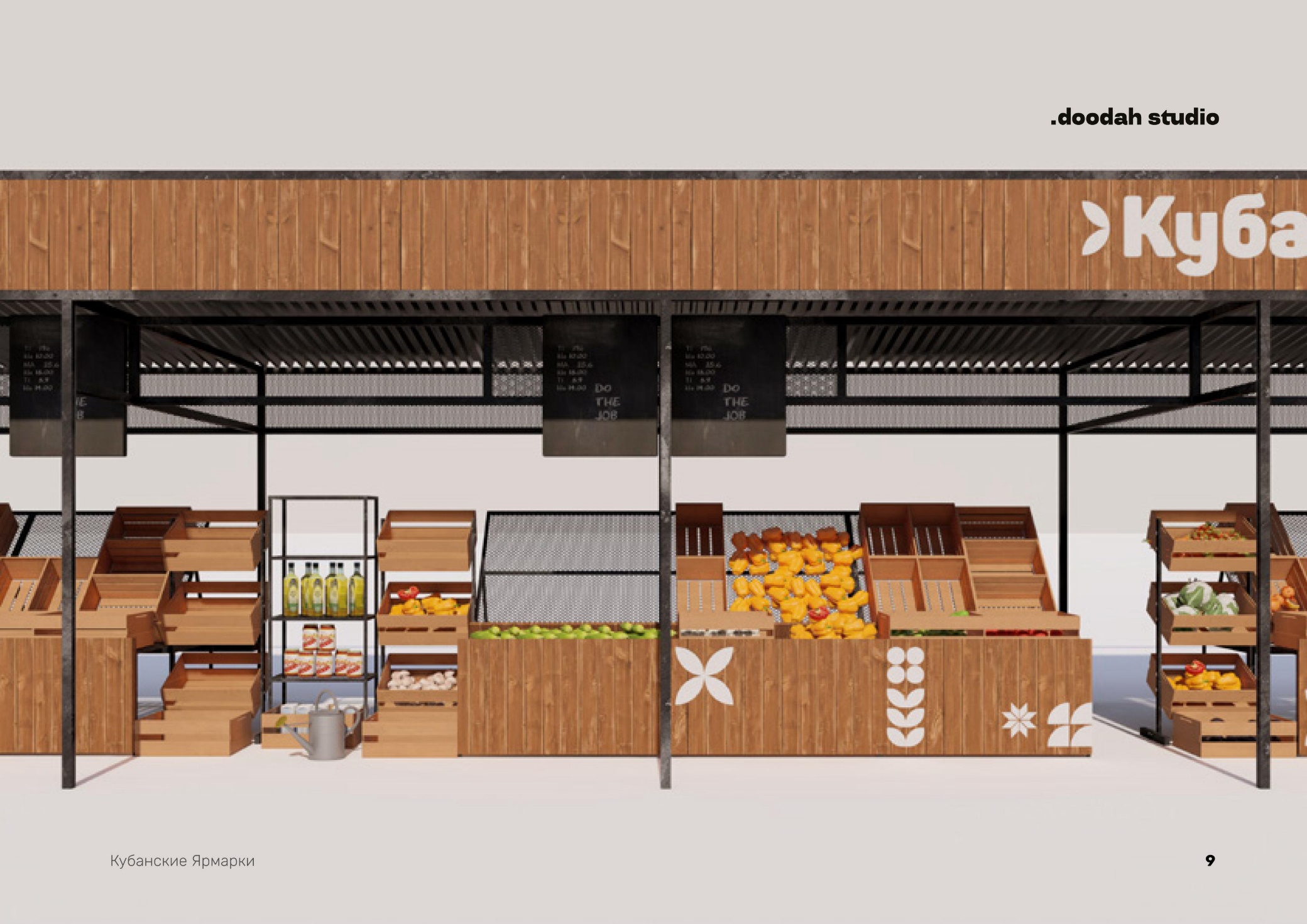 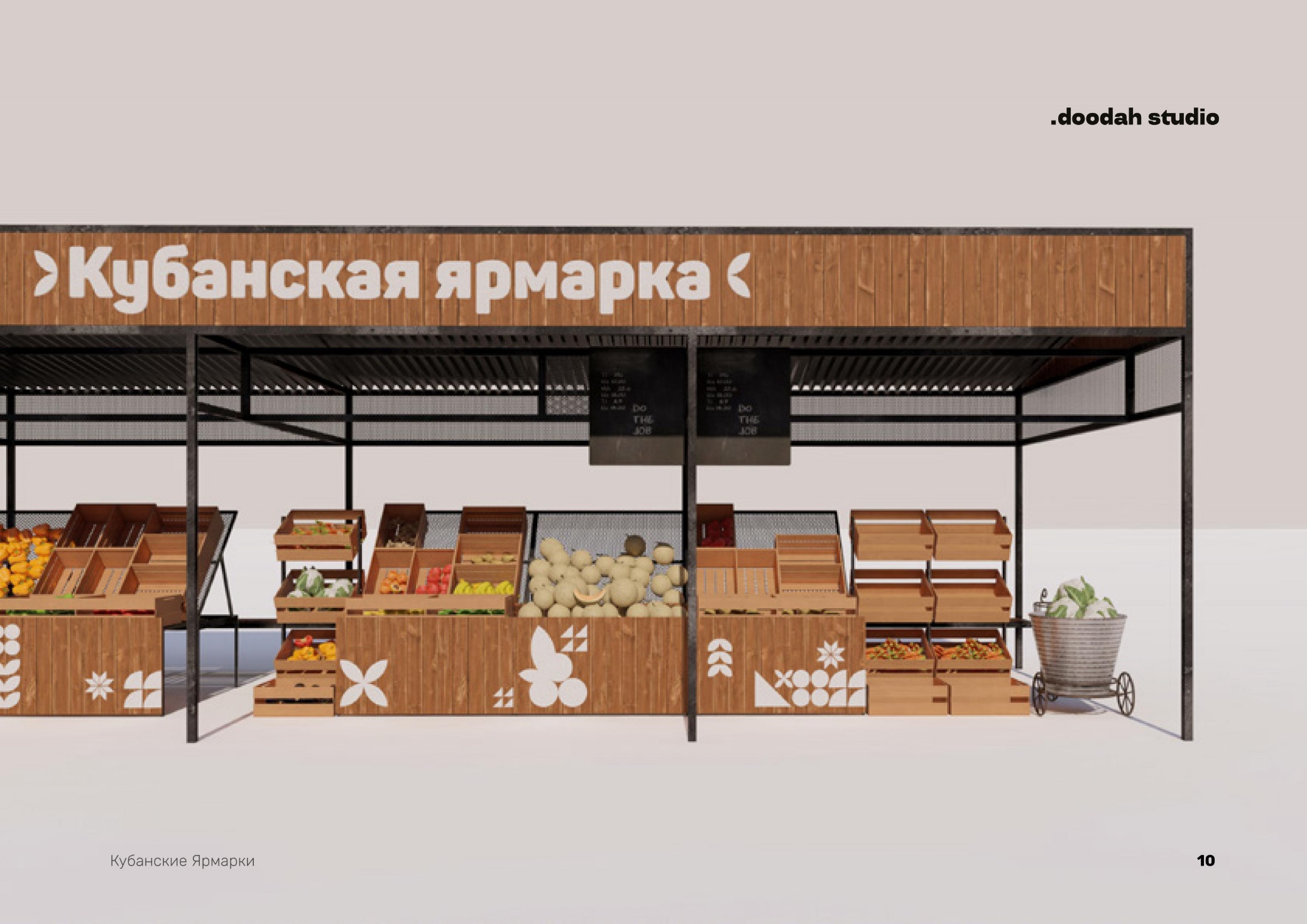 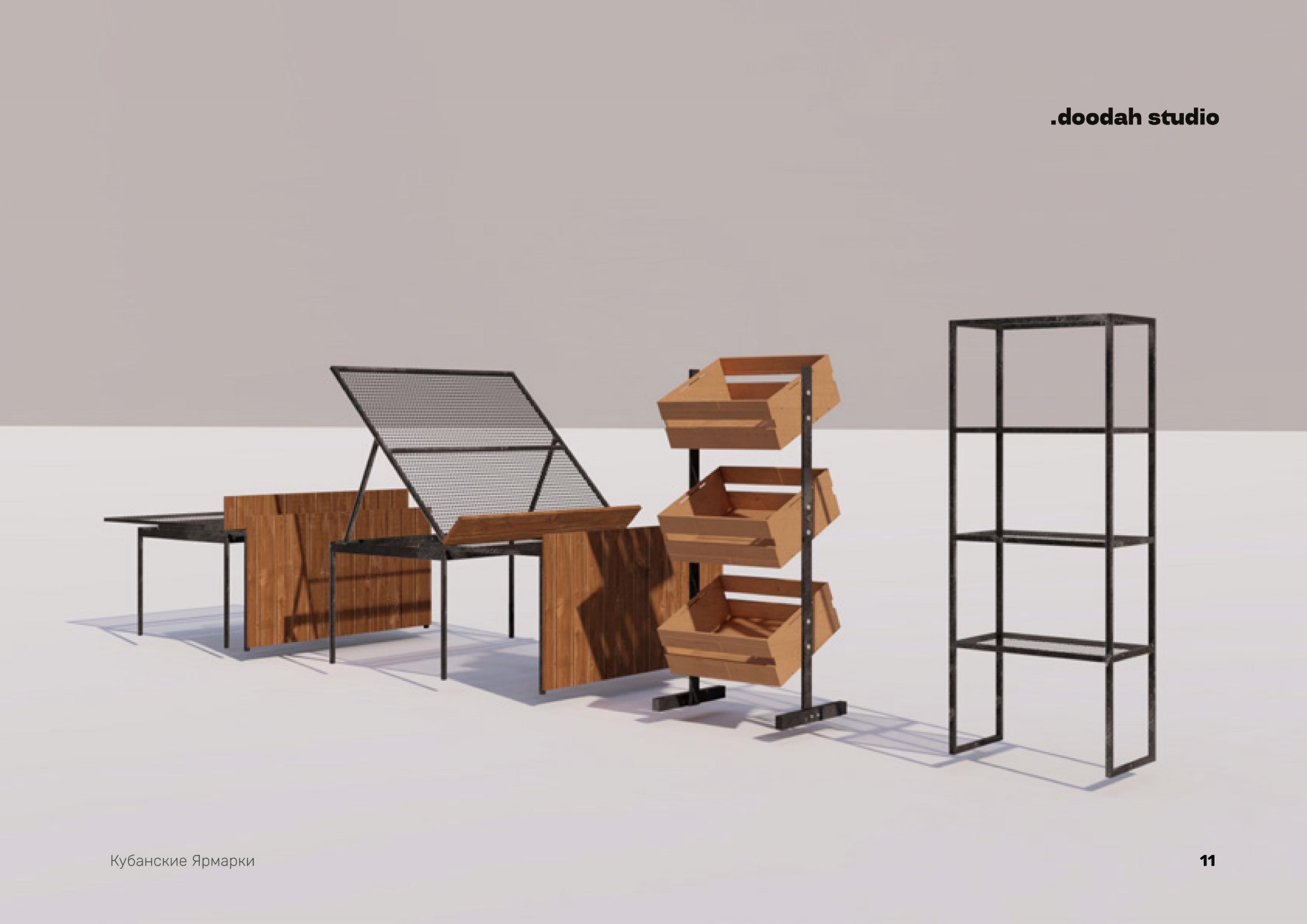 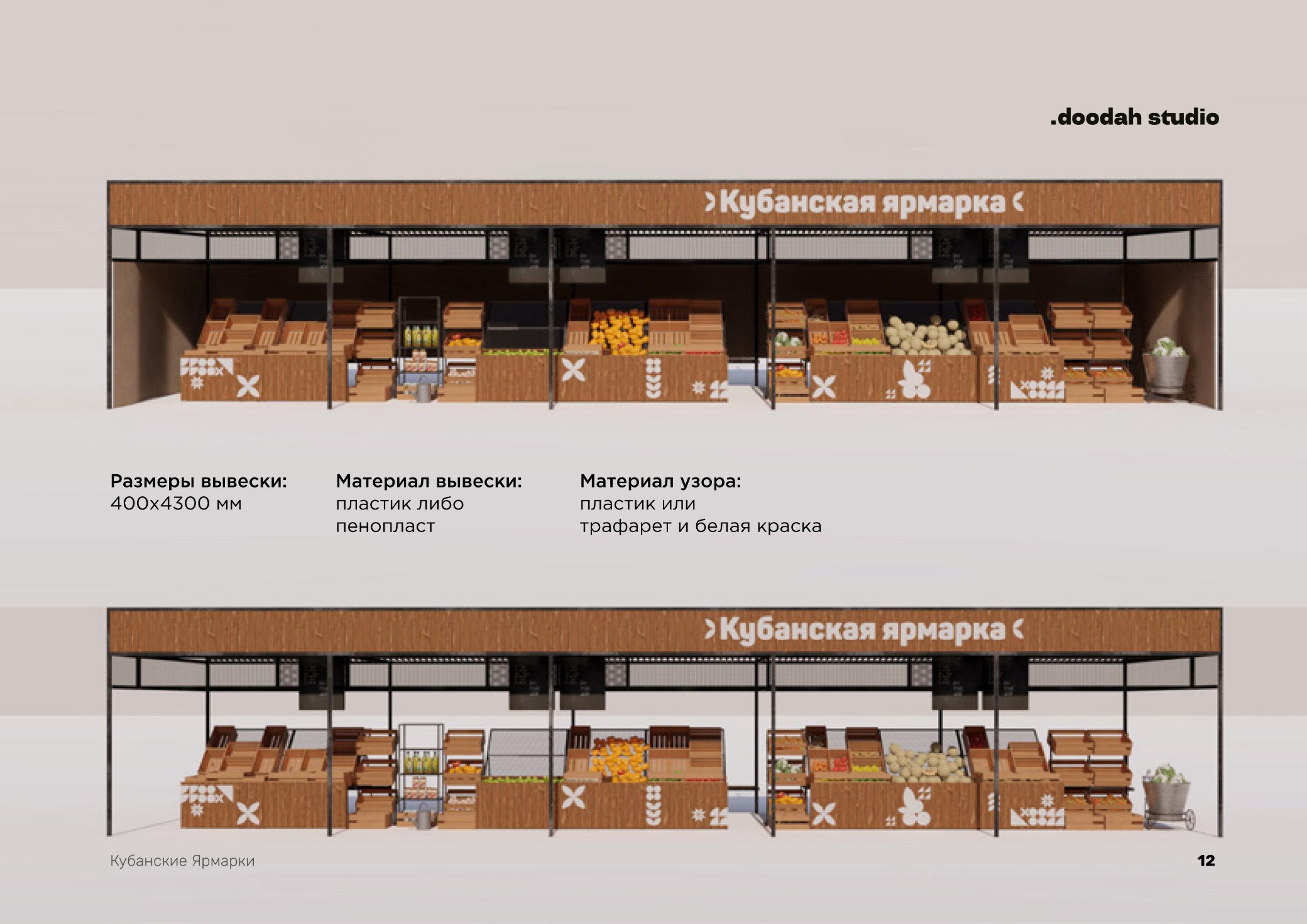 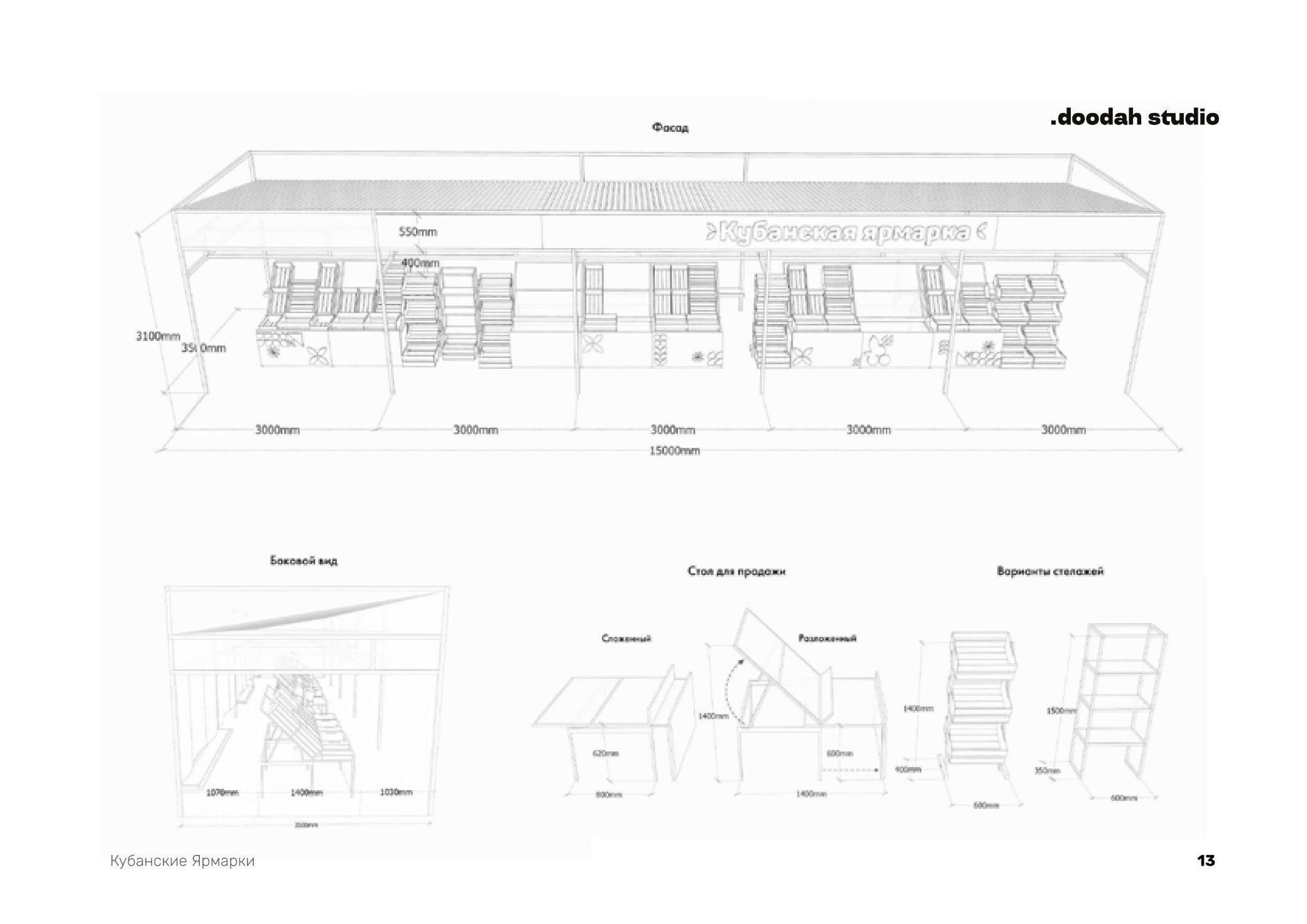 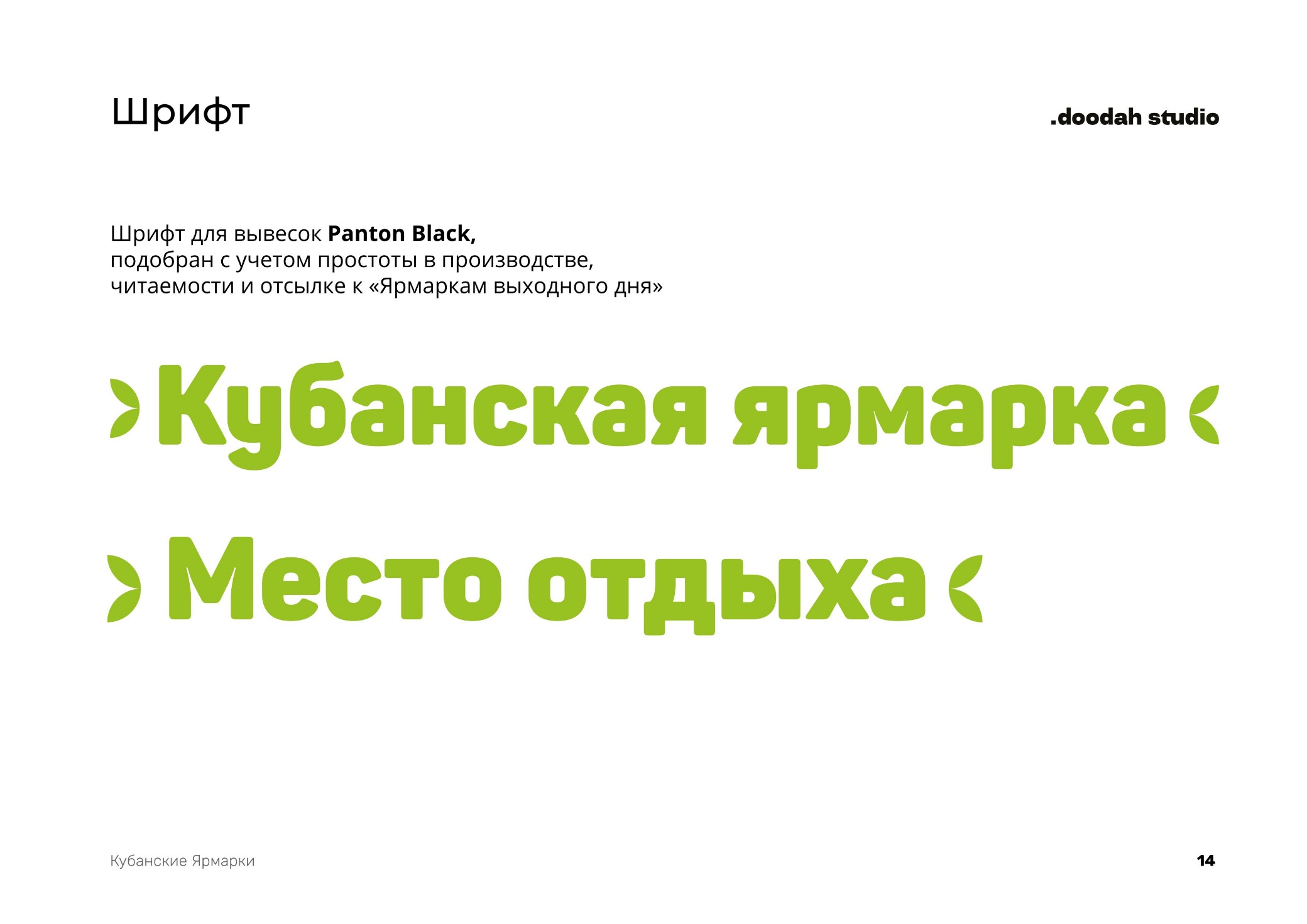 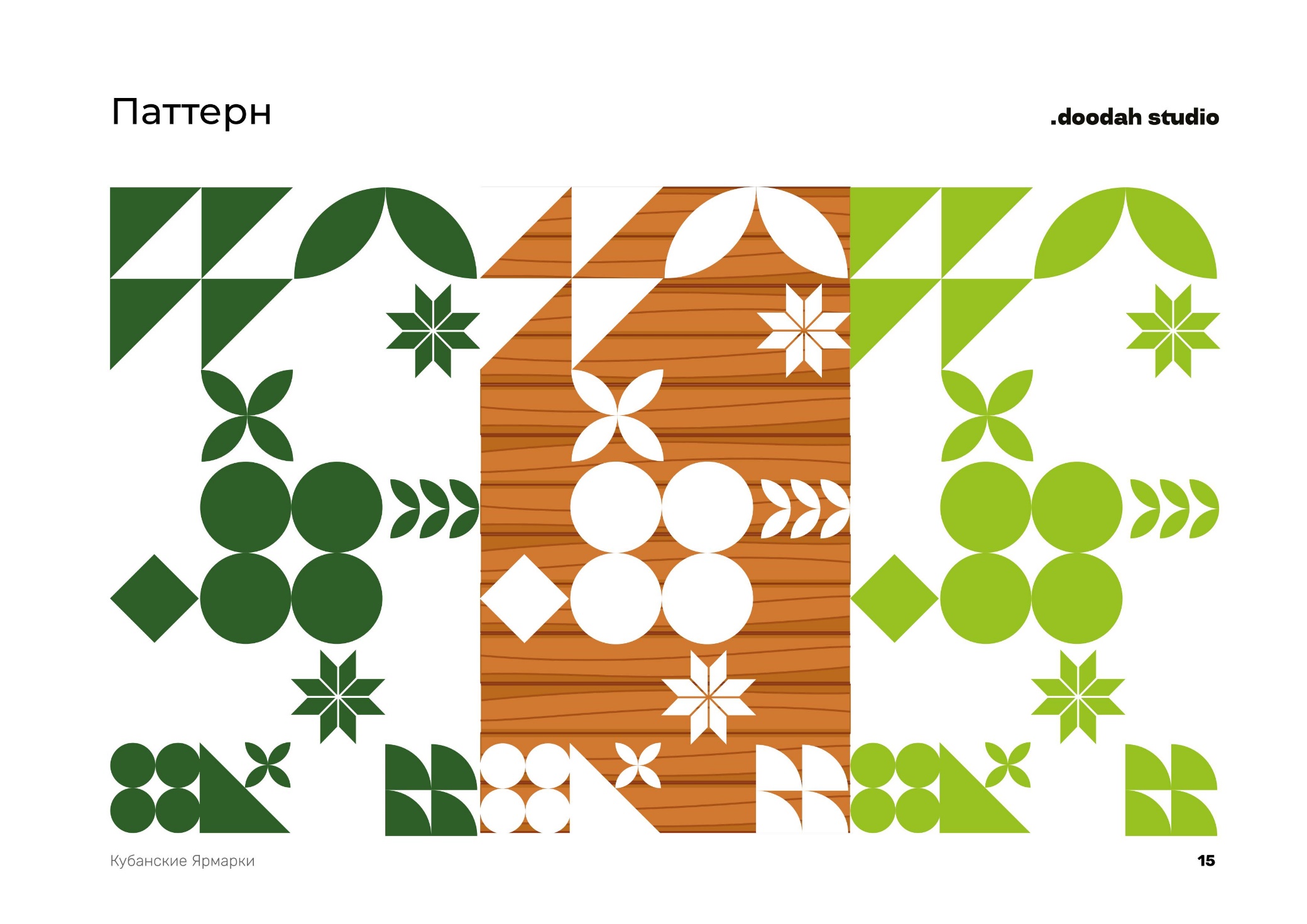 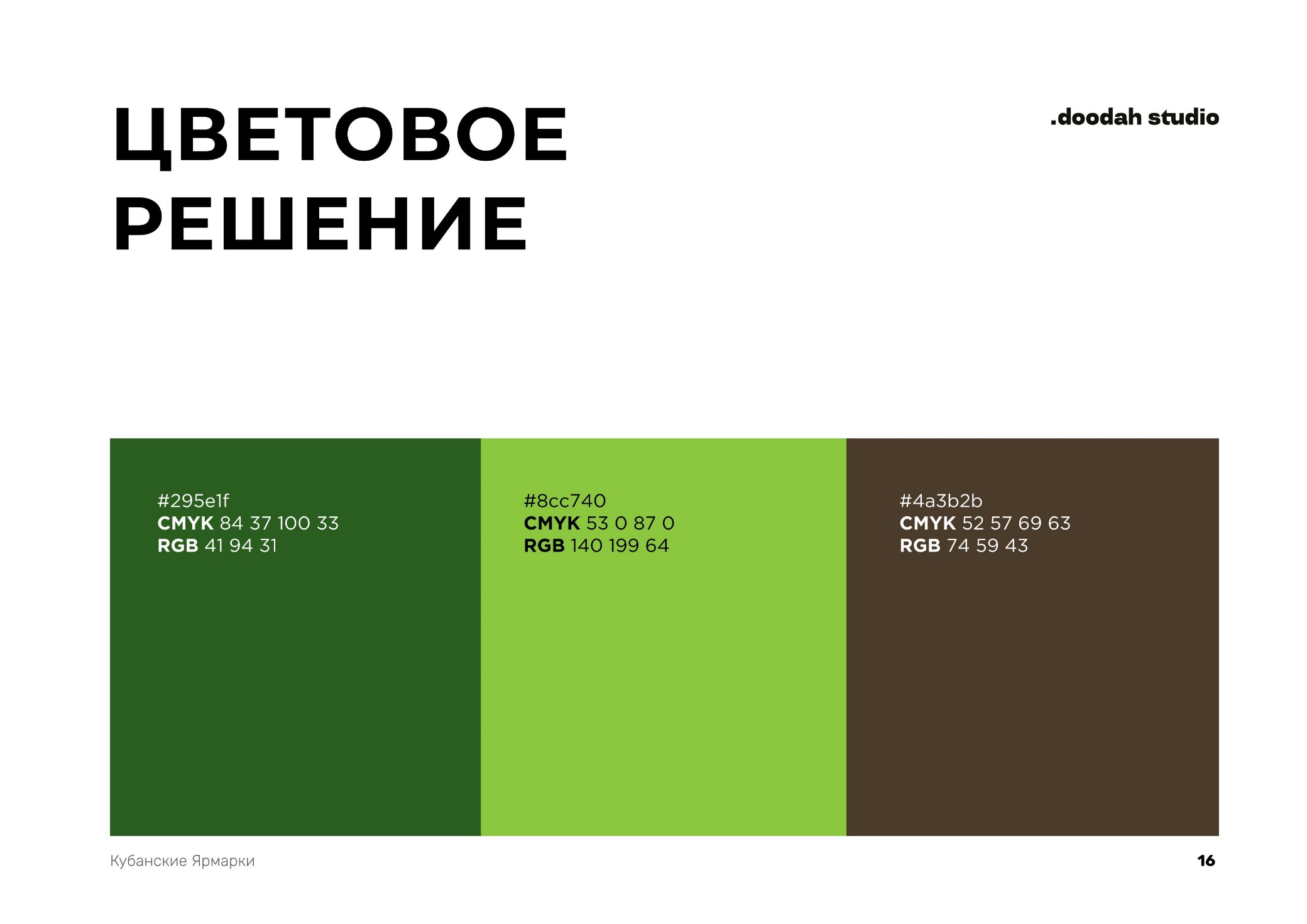 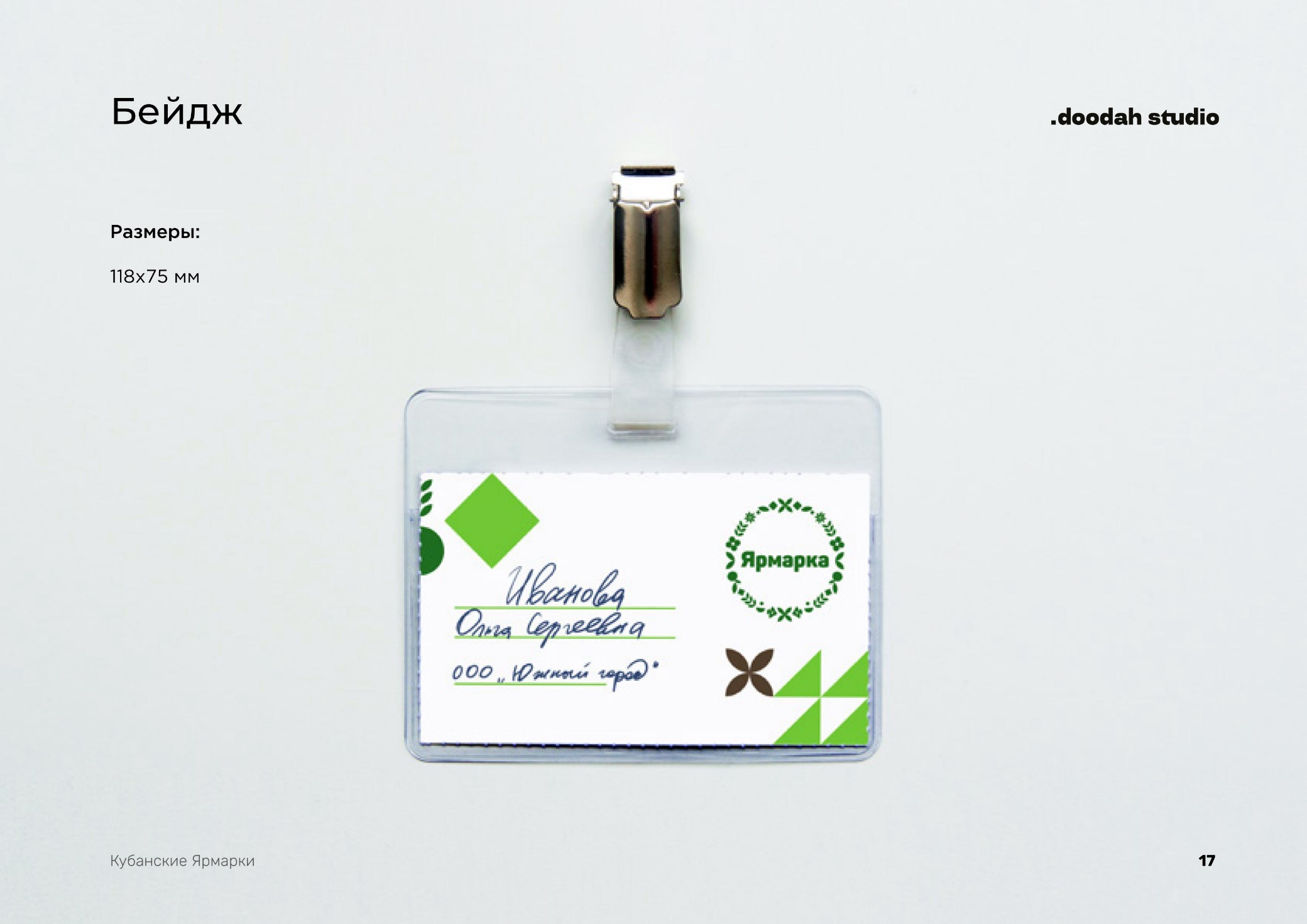 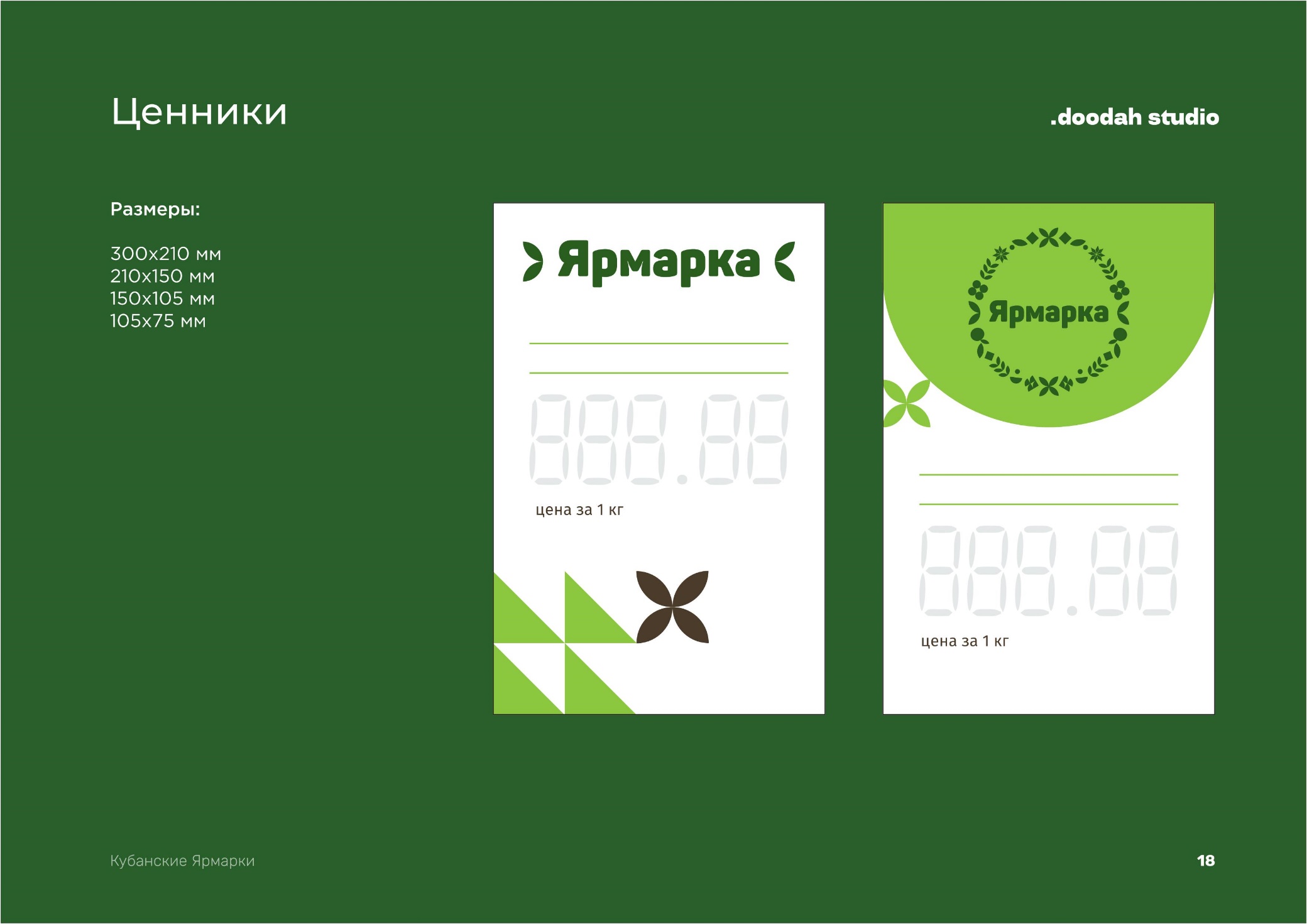 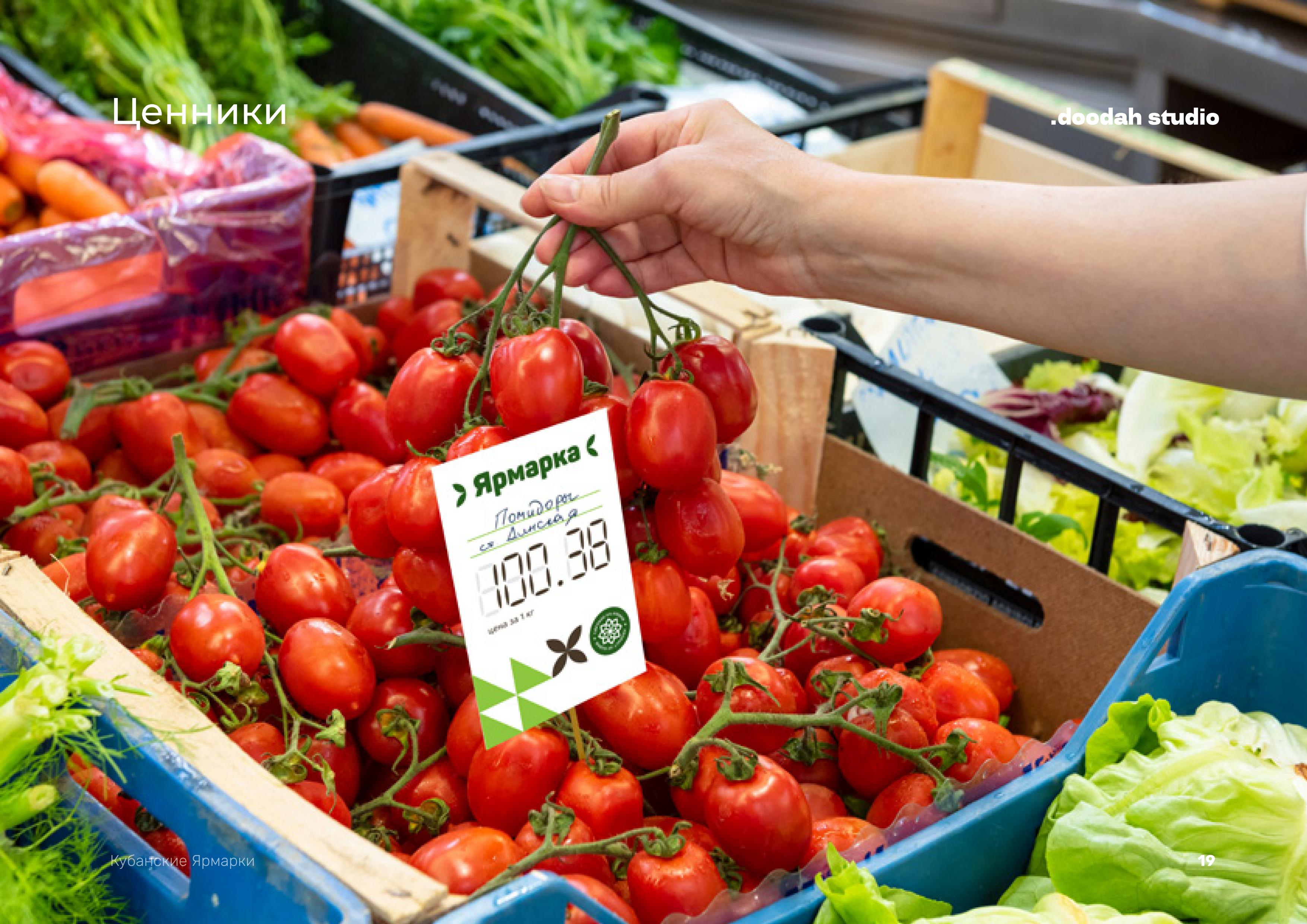 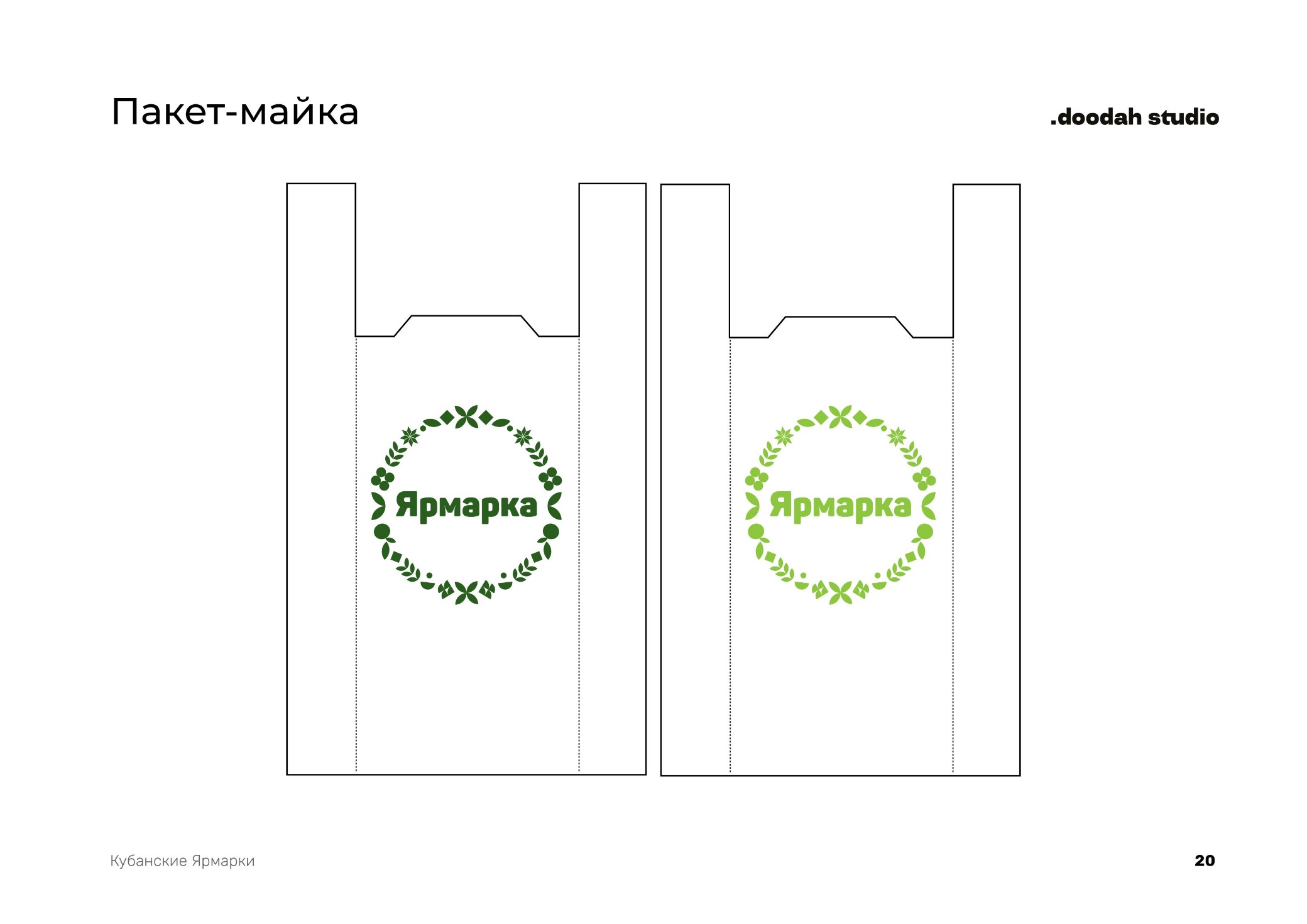 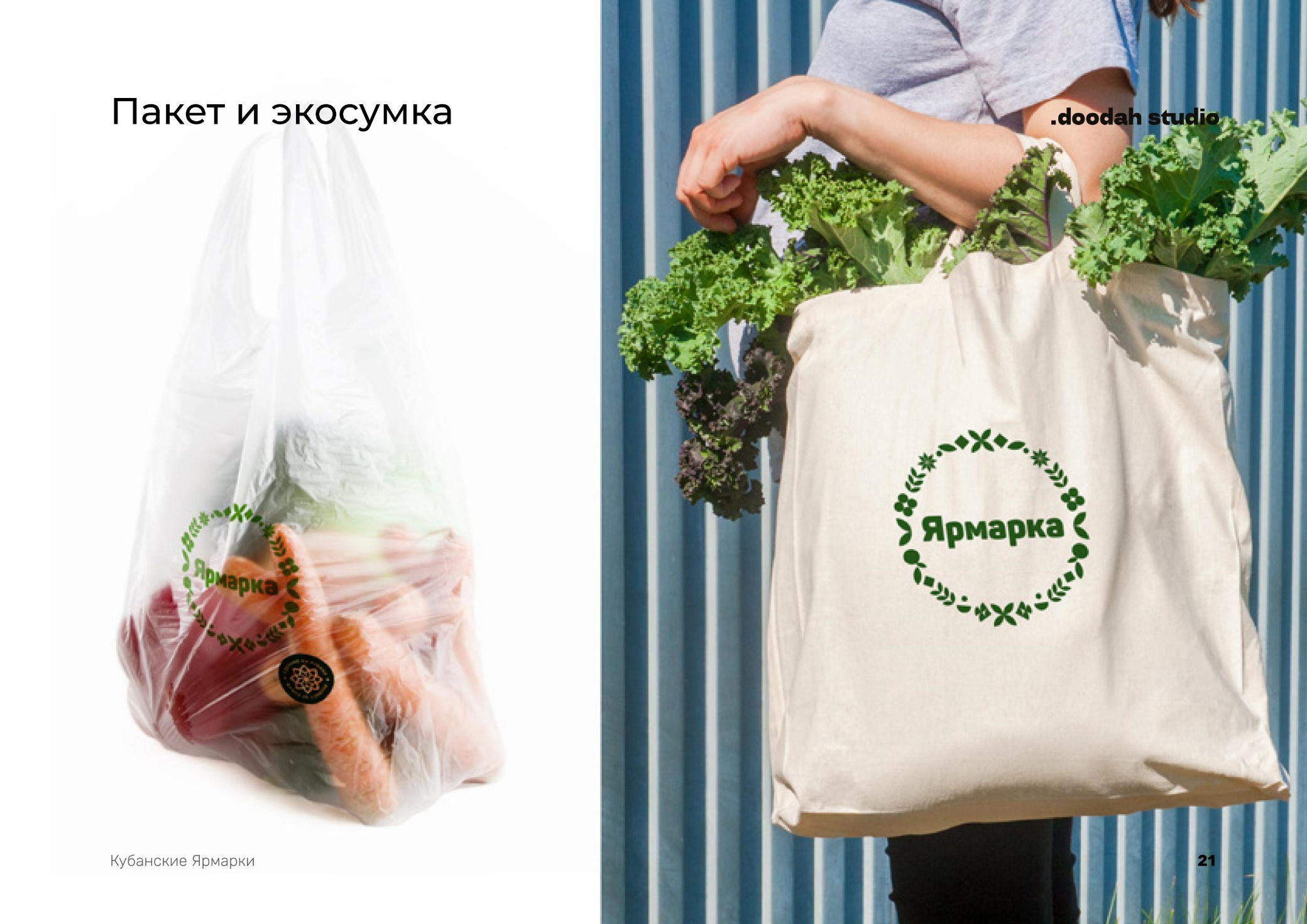 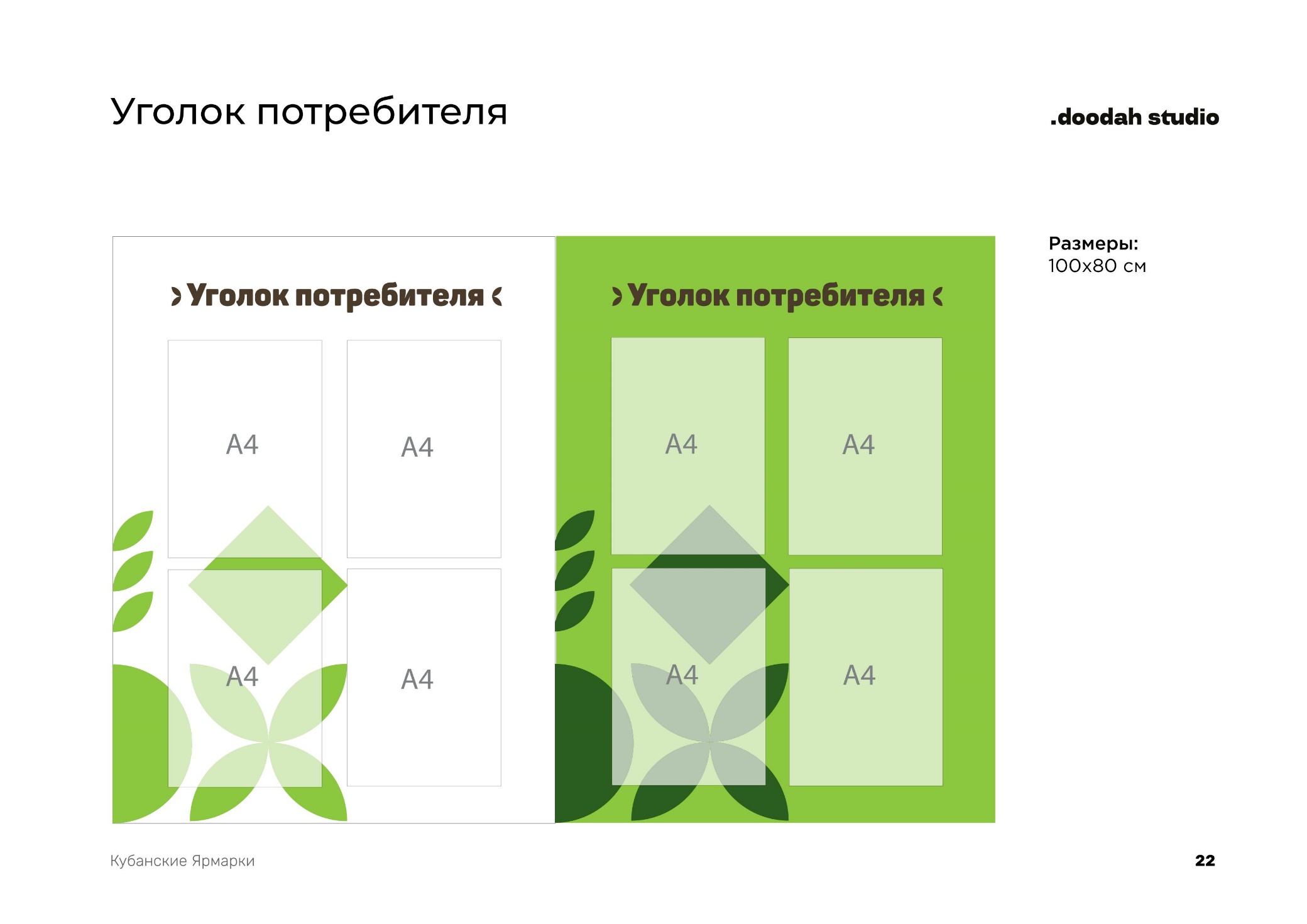 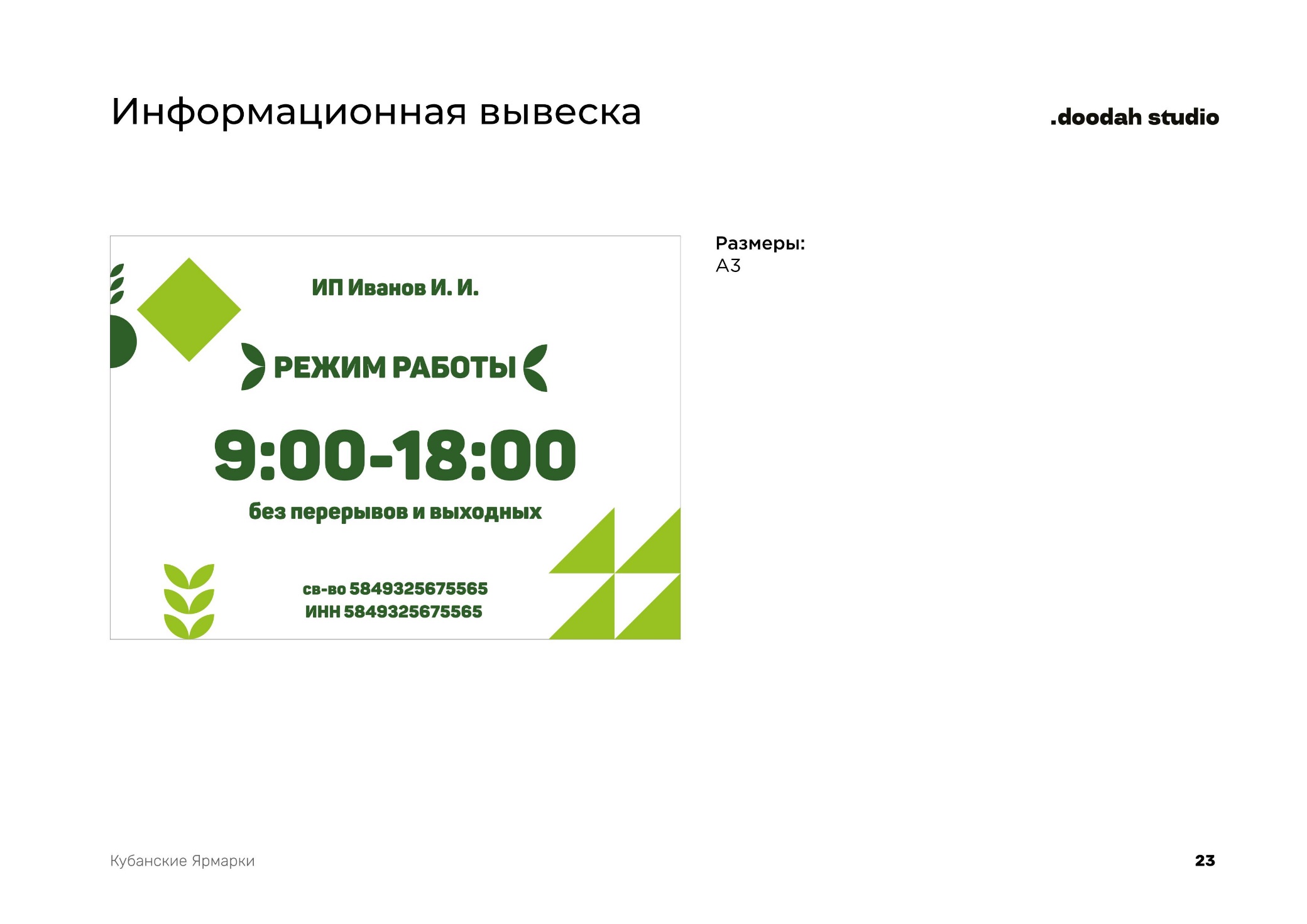 ГлаваПервомайского сельского поселения Кущёвского районаМ.Н.ПоступаевПредседатель СоветаПервомайского сельского поселения Кущёвского района		    А.М.Конышев